18th March 2018Dear Parents/ Carers Following the updated government guidance relating to the prevention against Covid 19, I want to reassure parents/carers that school will continue to follow all advice and recommendations from Public Health England and the Government.

There are NO current plans to close the school, however please be assured the school does have an action plan in place in the event of any enforced closure. There will be:Weekly welfare phone calls by members of Green Lane staff to all pupils. If contact cannot be made with families this will need to be referred to the local authority. (This may be from a withheld number)A packed lunch will be provided to those children who are currently entitled to free school meals (this is to subject to Government advice.) For those staff who are able to continue in work, school will be open to them. I appreciate that we face lots of uncertainties so I wanted to provide a useful list of organisations that you may seek support from in the coming weeks or months. Most importantly do not feel alone. We are here and will support each other as best we can. Please keep this information to hand and use it when needed.Remember to seek immediate medical attention on 111 or 999 if your symptoms worsen. Warrington Foodbank: 07583 080521NHS Information  and Services: 111 or www.111.nhs.ukCitizens Advice Bureau: 0844 826 9694Universal Credit Helpline: 0800 328 5644Warrington Borough Council: 01925 444400Samaritans: 116123Age UK: 0800 6781602DrinkAware: 0300 123 1110Try using smaller shops if you are struggling to find goods. Green Lane School Emergency contact email address greenlane_school@warrington.gov.ukThe Department for Education coronavirus helpline is available to answer questions about COVID-19 relating to education and children’s social care. Staff, parents and young people can contact this helpline as follows: Phone: 0800 046 8687
Opening hours: 8am to 6pm (Monday to Friday)
Please remind your children that the best protection against the virus is to practice safe hand washing. A useful link below shows some do's and don'ts to avoid catching or spreading coronavirus.

https://youtu.be/bQCP7waTRWUIn the event that school is shut to staff as well as pupils please contact us using the Green Lane email address greenlane_school@warrington.gov.uk. This email will be monitored by a member of the safeguarding team throughout this period and emails will be forwarded to the appropriate member of staff.Please do not hesitate to contact us if you find yourselves needing support of any kind during this time and we will do what we can to helpIf you have any questions or concerns please don’t hesitate to get in touch. Thank you for you continued support.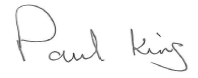 Paul KingHeadteacher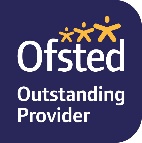 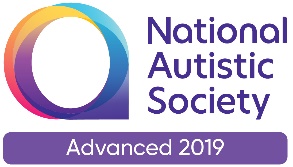 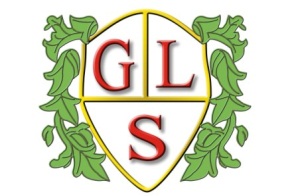 Paul King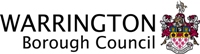 HeadteacherJoanne MullineuxDeputy Headteacher